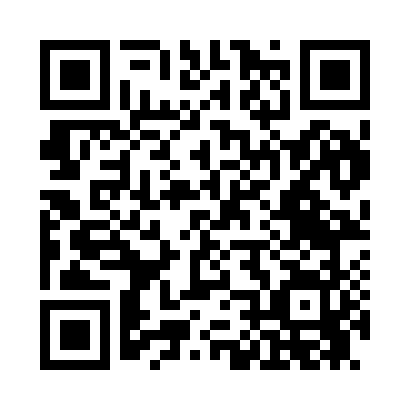 Prayer times for Ontario, California, USAWed 1 May 2024 - Fri 31 May 2024High Latitude Method: Angle Based RulePrayer Calculation Method: Islamic Society of North AmericaAsar Calculation Method: ShafiPrayer times provided by https://www.salahtimes.comDateDayFajrSunriseDhuhrAsrMaghribIsha1Wed4:456:0112:484:307:358:512Thu4:446:0012:474:307:368:523Fri4:435:5912:474:307:368:534Sat4:415:5812:474:317:378:545Sun4:405:5712:474:317:388:556Mon4:395:5612:474:317:398:567Tue4:385:5512:474:317:408:578Wed4:375:5412:474:317:408:589Thu4:365:5312:474:317:418:5910Fri4:355:5212:474:317:429:0011Sat4:345:5112:474:317:439:0112Sun4:335:5112:474:317:439:0213Mon4:325:5012:474:317:449:0314Tue4:315:4912:474:317:459:0415Wed4:305:4812:474:317:469:0516Thu4:295:4812:474:327:469:0617Fri4:285:4712:474:327:479:0718Sat4:275:4612:474:327:489:0819Sun4:265:4612:474:327:499:0920Mon4:255:4512:474:327:499:1021Tue4:245:4512:474:327:509:1122Wed4:245:4412:474:327:519:1123Thu4:235:4412:474:327:519:1224Fri4:225:4312:474:327:529:1325Sat4:215:4312:484:337:539:1426Sun4:215:4212:484:337:539:1527Mon4:205:4212:484:337:549:1628Tue4:195:4112:484:337:559:1729Wed4:195:4112:484:337:559:1830Thu4:185:4112:484:337:569:1831Fri4:185:4012:484:347:579:19